Государственное бюджетное общеобразовательное учреждение лицей № 150 Калининского района г. Санкт-ПетербургаПрименение лекарственных растений при лечении сердечно-сосудистых заболеванийисследовательский проектРаботу выполнила:Азаданова Арина Алексеевнаучащаяся 9 «А» класса+79112146651aarina67622@gmail.comГБОУ лицея № 150Руководитель:Армер Ирина Яковлевнаmsb-21@mail.ruСанкт-Петербург2022-2023Содержание1.ВведениеВ настоящее время большое внимание уделяется исследованию лечебных свойств лекарственных растений, которые являются основой медицинских препаратов. Известно, что природные биологически активные соединения, являющиеся основой для производства лекарств, имеют целый ряд неоспоримых преимуществ перед искусственно синтезированными образцами. Поэтому было интересно изучить химический состав и фармакологические свойства следующих лекарственных растений: валериана, калина, чистотел, арония.Данные растения применяются при лечении сердечно-сосудистых заболеваний. Было решено рассмотреть именно эту группу болезней, потому что патологии работы сердца и кровообращения встречаются у людей очень часто и являются одной из основных причин смерти.2.Цели и задачиЦель работы: изучить химический состав выбранных растений и их фармакологические свойства.Задачи:1.Подобрать информационный материал для написания реферативной части2.Узнать о химическом составе лекарственных растений, помогающих при сердечно-сосудистых заболеваниях3.Познакомиться и овладеть методами химического и физико-химического анализа4.Провести опыты, подтверждающие химический состав лекарственных растенийПротиворечие: лекарственные препараты часто дорого стоят и имеют много побочных эффектов, а сами лекарственные растения действуют более мягкоПроблема: можно ли дополнить лекарственные препараты лекарственными растениями?Объект: лекарственные растенияПредмет: химический состав и фармакологические свойства лекарственных растенийГипотеза: лекарственные растения могут стать хорошим дополнением к лекарственным препаратамЭтапы работы над проектомГлоссарийАвитаминоз – нехватка витаминов в организме.Алкалоиды – органические щёлочи растительного (реже животного) происхождения. Для себя формулыАнтоцианы – окрашенные растительные гликозиды, относящиеся к флавоноидам.Бляшка (при атеросклерозе) – образование, состоящее из скопления липидов, гладкомышечных клеток, соединительной ткани.Брадикардическое действие – влияние, несущее за собой риск развития брадикардии.Внутреннее кровотечение – излияние крови в полость организма.Гликозиды – органические соединения, являющиеся основной группой лекарственных препаратов, применяемых при лечении сердечно-сосудистых заболеваний.Глюкоза – моносахарид, являющийся главным источником энергии для организма.Дистилляция – перегонка, испарение жидкости с последующим охлаждением и конденсацией образовавшихся паров.Дубильные вещества (танины) – вещества, придающие плодам вяжущий и терпкий вкус и использующиеся в кожевенном производстве для дубления кожи и меха.Карбоксильная группа (СООН) – функциональная одновалентная группа, входящая в состав органических кислот и определяющая их кислотные свойства).Каротин – жёлто-оранжевый пигмент, принадлежащий к каротиноидам.Каротиноиды – природные органические пигменты, окрашенные в жёлтый, оранжевый или красный цвета.Кетоны – летучие жидкости (или легкоплавкие твёрдые вещества).Коронарные артерии – артерии, снабжающие миокард.Ксантофиллы – кислородсодержащие каротиноиды.Лактоны – органические вещества, использующиеся для производства лекарственных и душистых веществ.Миокард – мышечная ткань сердечного типа.Органические кислоты – органические вещества, проявляющие кислотные свойства.Пектины – полисахариды, стабилизирующие обмен веществ в организме человека.Свободные радикалы – молекулы, провоцирующие процесс окисления (за счёт желания отнять у обычных клеток электроны).Седативный эффект – уменьшение раздражительности или волнения и снотворный эффект.Тромб – прижизненный сгусток крови в просвете кровеносного сосуда или в полости сердца.Фармакологическое свойство – механизм, тип и спектр действия лекарственного средства.Фенольные соединения – органические соединения, вещества ароматической природы.Флавоноиды – вещества, активирующие работу ферментов в организме.Холестерин – вещество, являющееся структурным сочетанием жиров и стероидов.Экстракция – извлечение вещества из раствора или сухой смеси с помощью растворителя (экстрагента).Эфирные масла – душистые летучие вещества, образующиеся в результате метаболизма растений.3. Глава 1 – теоретический обзор3.1 История кардиологииКардиология – обширный раздел медицины, занимающийся изучением сердечно-сосудистой системы человекa.Первые упоминания о кардиологии можно встретить у древних египтян: Эберс (17 век до н.э.) писал: «Начало тайн врача – знание хода сердца». Спустя 12 веков грек Гиппократ впервые описывает строение сердца как мышечногo органа. Большой вклад в развитие кардиологии внёс римский врач Гален (2 век н.э.). В его учении были неточности, а порой даже грубые ошибки (центром кровеносной системы Гален считал печень, а не сердце), однако являлось общепризнанным до 17 века. В эпоху Возрождения Леонардо да Винчи и Андреас Везалий активно критиковали труд римского врача. Однако полностью изменить представление людей о работе сердца смог лишь англичанин Уильям Гарвей. В 1628 году он опубликовал свои «Анатомические исследования о движении сердца и крови у животных». Но в его работе не хватало сведений о капиллярах, потому что Гарвей не пользовался микроскопом. Впервые микроскоп в изучении системы кровообращения применил Марчелло Мальпиги, тем самым получив полное представление о движении крови и полностью опровергнув теорию Галена. После этого учёные открывали более точные особенности движения крови и работы сердца.Так, Корвизар де Маре впервые стал использовать перкуссию (простукивание определённых участков тела и анализ звуков, возникающих при этом). Основоположником другого метода обследования, аускультации (прослушивание звуков, возникающих в процессе функционирования органов), является Рене Лаэннек, создавший для этого стетоскоп. До конца 19 века были распространены только эти два метода обследования сердца, и только в 1903 году Эйнтховеном был предложен метод электрокардиографии, что стало огромным скачком в развитии кардиологии.В 1905 году русский врач Н. С. Коротков разработал звуковой метод измерения артериального давления. Весь двадцатый век кардиология активно развивалась: врачи открывали новые заболевания и способы их лечения, дополнялись уже существующие данные о работе сердца и движении крови. Однако в наше время смертность от сердечно-сосудистых заболеваний продолжает оставаться на высоком уровне.3.2 Сердечно-сосудистые заболевания и причины их появленияСердечно-сосудистые заболевания представляют собой группу болезней сердца и кровеносных сосудов и обусловлены атеросклеротическим поражением магистральных артерий (т.е. коронарных артерий и артерий головного мозга). В 21 веке они являются одной из главных причин смерти и инвалидности людей. По оценкам ВОЗ, в 2016 году смерть от сердечно-сосудистых заболеваний составила 31% от всех случаев смерти в мире. Чаще всего причиной сердечно-сосудистых заболеваний является малоподвижный образ жизни и, как следствие, неприспособленность кровеносных сосудов к изменениям внешней среды. Наблюдения врачей доказали, что высокий риск развития сердечно-сосудистых есть у людей, перенёсших инфаркт миокарда и инсульт, а также у больных с периодическими сердечными приступами и повышенным артериальным давлением. Сюда же, естественно, относят людей, имеющих вредные привычки (особенно курящих). 3.2.1 Основные виды сердечно-сосудистых заболеваний:1. Артериальная гипертензия (гипертония) – повышенное артериальное давление 2. Аритмия – нарушение ритма сердца3. Ишемическая болезнь сердца – поражение миокарда, которое провоцируется недостаточным кровоснабжением или его полным прекращением4. Экстрасистолия – вид аритмии, при котором возникают внеочередные сокращения либо всего сердца, либо определённого его участка5. Тромбоз – процесс свёртывания крови в полости сосудов и сердца6. Сердечная недостаточность – неспособность сердца обеспечить нормальное кровоснабжение всего организма7. Кардиомиопатия – поражение миокарда, приводящее к нарушению циркуляции крови по организму 8. Стенокардия – недостаточность кровоснабжения сердечной мышцы из-за сужения артерий, питающих сердце9. Атеросклероз – процесс отложения холестерина в стенках сосудов, вызывающий сужение артерий10. Врождённые и приобретённые пороки сердца – нарушение строения структур сердца (камер, клапанов, крупных сосудов)В своей работе я остановилась на следующих заболеваниях: артериальная гипертензия, аритмия, ишемическая болезнь сердца, экстрасистолия и тромбоз.3.2.2 Артериальная гипертония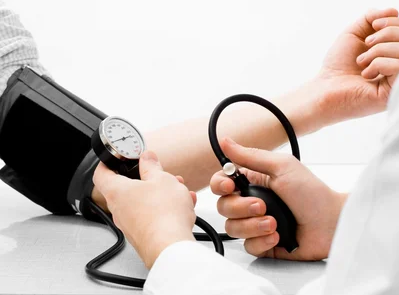 	Однако если давление превысило отметку в 140 мм рт. ст., уже можно говорить о проявлении гипертонии. Признаками наличия данного заболевания (помимо повышенного АД) являются головная боль, головокружение, нарушение зрения, дискомфорт в районе сердца, тяжесть в затылке, чувство нехватки воздуха. Гипертония может развиться у любого человека, но к основной группе риска прежде всего относятся люди пожилого возраста, а также люди, имеющие наследственную предрасположенность к этому заболеванию или какие-либо вредные привычки. 	Лекарственные растения, помогающие при гипертонии: валериана, пустырник, хвощ, чистотел, боярышник, калина, арония, пион, душица, хмель, можжевельник.3.2.3 Аритмия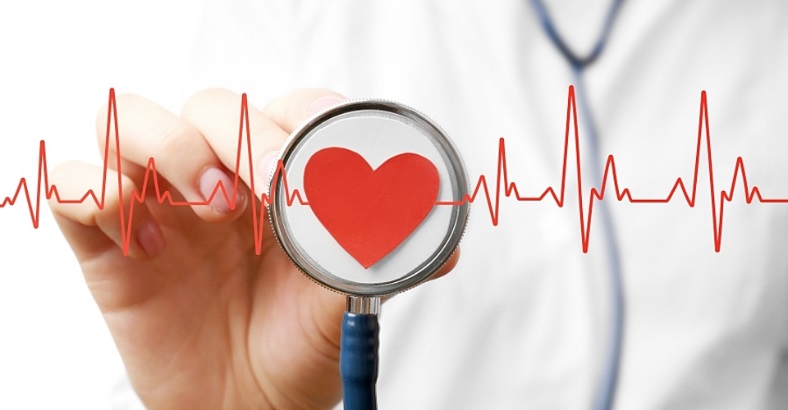 	Оно может быть спровоцировано хирургическим вмешательством или травмами в области сердца, а также сторонними факторами: чрезмерным употреблением продуктов, содержащих кофеин, курением, чрезмерным употреблением алкоголя, стрессами, большими физическими нагрузками, нарушением обменных процессов и другими причинами. Течение аритмии сопровождается ощущением перебоев в работе сердца, усиленным сердцебиением, слабостью, головокружением, удушьем и даже обмороками. Но иногда аритмия протекает без симптомов. В таких случаях выявить заболевание помогает ЭКГ (электрокардиограмма). На сегодняшний день врачами определено несколько видов аритмии:Синусовая тахикардия (частота сердечных сокращений превышает 90 ударов в минуту)Синусовая аритмия (неправильное чередование сердечных сокращений, чаще проявляется у детей и подростков)Синусовая брадикардия (частота пульса менее 55 ударов в минуту, однако такой показатель может быть и у здоровых людей во время сна)Мерцательная аритмия (учащённое сердцебиение с правильным ритмом, которое может достигать 240 ударов в минуту)Пароксизмальная тахикардия (внезапные приступы учащённого сердцебиения, которые начинаются и заканчиваются внезапно)Экстрасистолия (внеочередные сокращения либо всего сердца, либо определённого его участка)Лекарственные растения, помогающие при аритмии: боярышник, календула, валериана, арония, петрушка, пустырник, мята перечная, жасмин, калина, мелисса, ромашка.3.2.4 Ишемическая болезнь сердца (ИБС)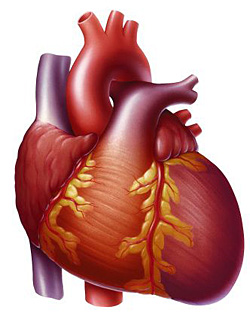 В основную группу риска по развитию ИБС входят люди пожилого возраста, люди с отягощённой наследственностью, а также люди, ведущие малоактивный образ жизни и имеющие лишний вес. Выделяют основные виды ишемической болезни сердца:Стенокардия - проявляется давящей болью в грудной клетке (чаще всего за грудиной)Сердечная недостаточность – ухудшение насосной функции сердца, вследствие чего оно не может обеспечить нормальное кровоснабжение всего организмаИнфаркт миокарда – гибель сердечной мышцы, вызванная прекращением кровотока по крупной артерии сердцаСпонтанная ишемия миокарда – приступ боли является следствием спазма коронарных сосудовБезболевая ишемия миокарда – характеризуется отсутствием боли, обычно обнаруживается при выполнении ЭКГЛекарственные растения, помогающие при ИБС: боярышник, валериана, пустырник, перечная мята, арония, фенхель, шиповник, хвощ, ромашка, мелисса.3.2.5 Тромбоз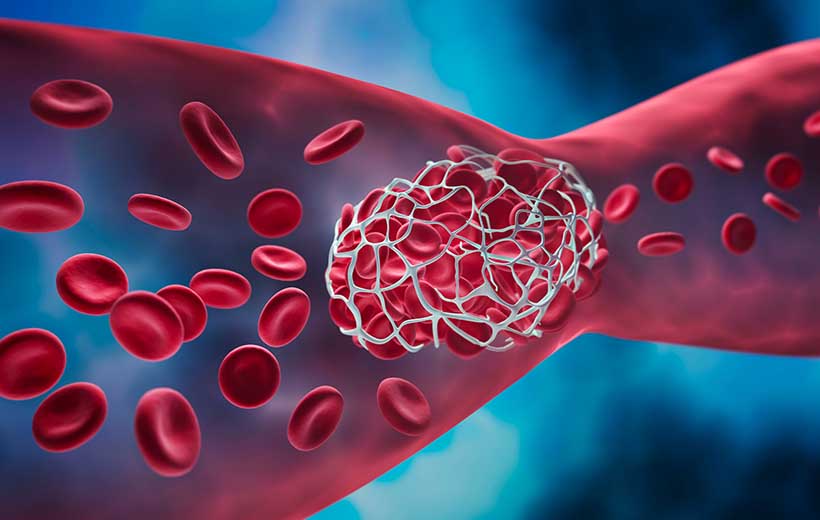 В месте, где произошла травма стенки сосуда, происходят замедление кровотока и оседание тромбоцитов, что приводит к образованию сгустка. При наличии неровности на сосудистой стенке (например, из-за атеросклеротической бляшки), высокой вязкости крови и замедления скорости движения крови образуется тромб, который и является причиной тромбоза. В зависимости от локации тромбы бывают артериальные и венозные, а по тяжести течения заболевания тромбоз бывает острый (резкая блокада тока крови) и хронический (тромб растёт медленно, ткани успевают приспособиться к этому и компенсировать патологические изменения). Общими признаками тромбоза являются боль, ограничение подвижности и снижение функции органа (либо части тела), в тканях которого произошло нарушение тока крови. Однако тромбообразование – естественный биологический процесс, его переход в заболевание случается только при определённых условиях.Лекарственные растения, помогающие при тромбозе: перечная мята, чистотел, боярышник, пустырник, мелисса, калина, шалфей, ива, клевер, крапива, конский каштан.В таблице представлены выбранные лекарственные растения и их применение при различных сердечно-сосудистых заболеваниях:Таблица 13.3.1 Химический состав1. Валериана лекарственная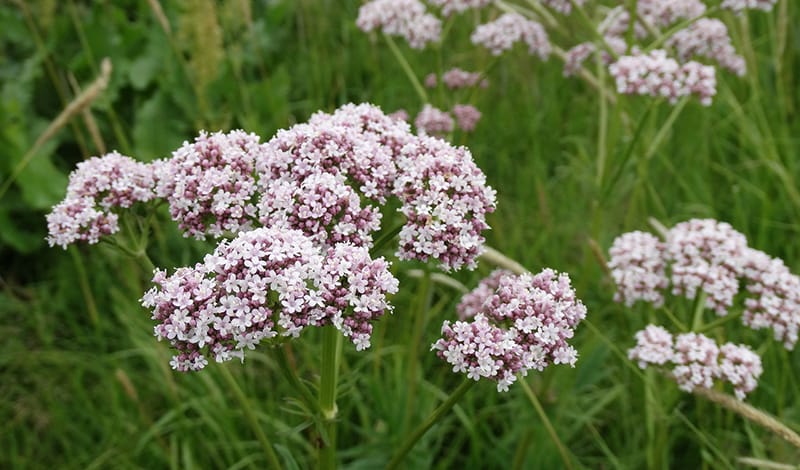 К основным фармакологическим свойствам валерианы, за счёт присутствия в ней вышеуказанных веществ, относят:Успокоение центральной нервной системы (уменьшение её возбудимости)Регуляция работы сердца через центральную нервную системуЗамедление сердечного ритмаРасширение коронарных сосудов (улучшение коронарного кровообращения)Снижение давленияУмеренно выраженный седативный эффектСпазмолитическое свойство (понижает спазмы гладкомышечных органов)Уменьшение возбуждения, вызванного кофеином2. Калина обыкновенная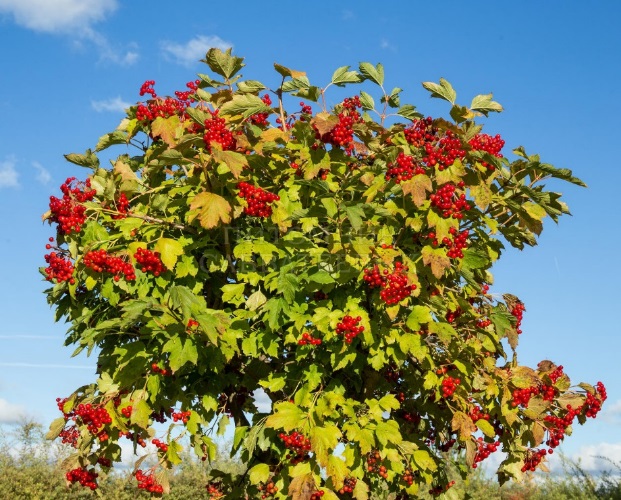 К основным фармакологическим свойствам калины, за счёт присутствия в ней вышеуказанных веществ, относят:Витаминное средствоУсиление сокращения сердечной мышцыПротивовоспалительное действиеПонижение артериального давления (гипотензивное средство)Седативное средство (успокоение или уменьшение эмоционального напряжения без снотворного эффекта)Остановка внутренних кровотеченийСнижение содержания холестерина в крови (при длительном приёме)3. Чистотел большой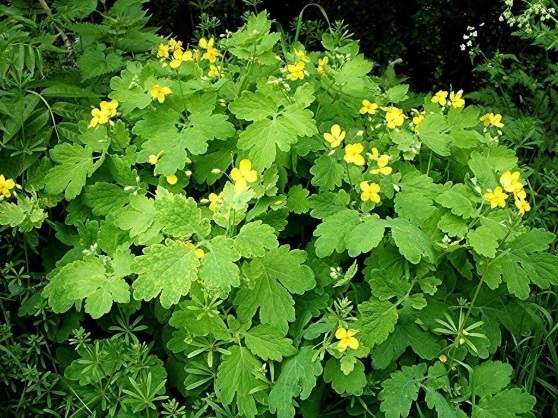 К фармакологическим свойствам этого лекарственного растения, за счёт присутствия в нём вышеуказанных веществ, относят:Противовоспалительное действиеГипотензивное действие (снижение артериального давления)Брадикардическое действиеЗадержание деления клеток (торможение роста опухолей)Замедление пульсаАнестезирующее действие4. Арония черноплодная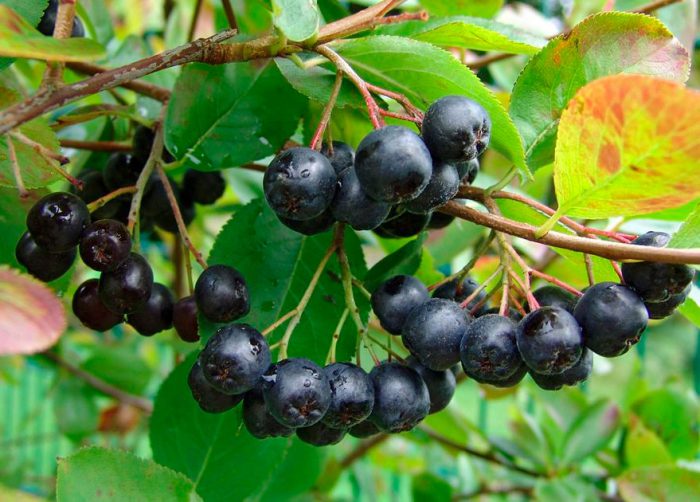 К основным фармакологическим свойствам аронии черноплодной, за счёт присутствия в ней вышеуказанных веществ, относят:Снижение артериального давления (при гипертонической болезни)Улучшение качества кровиУлучшение свёртываемости крови (не рекомендуется при риске образования тромбов)Снижение холестерина в кровиПоддержание нормальной проницаемости и эластичности стенок кровеносных сосудовПрофилактика авитаминозаСнижение риска развития инфаркта миокарда и инсультаПонижение уровня сахара в кровиВ таблице представлена информация о химическом составе выбранных мною лекарственных растений:Таблица 2На основании вышеуказанной информации можно предположить, что фармакологическое действие данных лекарственных растений основано на свойствах компонентов химического состава. Во всех четырёх растениях содержатся:ФлавоноидыКаротиноидыЭфирные маслаОрганические кислотыДубильные веществаАнтоцианы (в плодах)3.3.2 Флавоноиды, каротиноиды, эфирные масла, органические кислоты, дубильные вещества, антоцианыФлавоноиды:Флавоноиды (от лат. flavus – жёлтый и греч. еidos – вид) – фенольные соединения, содержащие в своей структуре фрагмент дифенилпропана (С6-С3-С6) и представляющие собой чаще всего производные 2-фенилхромана (флаван) или 2-фенилхромона (флавон). Термин «флавоноид» был предложен в 1949 году английским учёным Гейссманом более века спустя после выделения первого флавоноида кверцетина (Quercus) не только для флавонов – веществ жёлтого цвета, но и для других соединений флавоноидной природы, имеющих иную окраску – белую или бесцветную (флаваноны), оранжевую (ауроны, халконы), красную, малиновую, синюю (антоцианы).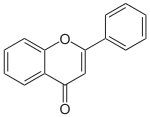 Каротиноиды:Каротиноиды – широко распространённый класс органических пигментов. Они состоят только из углерода, кислорода, водорода и могут иметь окраску от жёлтой до красно-фиолетовой. Каротиноиды находятся в клетках и тканях всех представителей живой природы в свободном состоянии или в виде гликозидов, эфиров жирных кислот, каротин-протеиновых комплексов. Эти вещества обуславливают окраску цветков, плодов, корней и осенних листьев у растений. Выделяют следующие виды каротиноидов: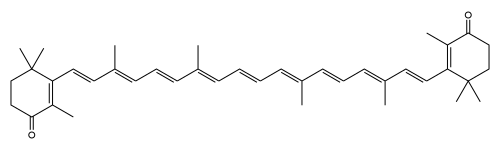 Фармацевтические свойства каротиноидов:Снижают риск возникновения сердечно-сосудистых заболеванийУлучшают проходимость кровиПредотвращают образование бляшек на стенках сосудовЗащищают мембраны клеток мозга от разрушительного действия свободных радикаловПовышают содержание «полезного» холестерина в крови, но при этом не дают ему осесть на стенках кровеносных сосудовЭфирные масла:Эфирные масла – ароматические растительные вещества, летучие жидкости, извлечённые из разных частей растения методом дистилляции, прессования или экстракции. Химический состав включает сложные эфиры, формулы кетоны, лактоны, спирты, ароматические компоненты и другие. Эфирные масла отлично растворяются в спирте, жирных маслах, но при этом практически не растворяются в воде. Фармацевтические свойства эфирных масел:Антибактериальное и противовоспалительное действиеСнижают проницаемость сосудовПомогают при нервном истощенииУлучшают кровообращениеОдни эфирные масла повышают артериальное давление, другие – понижаютСедативное действиеОрганические кислоты:Органические кислоты – органические соединения, имеющие в своей структуре карбоксильную группу и обладающие кислотными свойствами. Наиболее известные: лимонная, яблочная, щавелевая, уксусная, молочная, янтарная, муравьиная и другие. 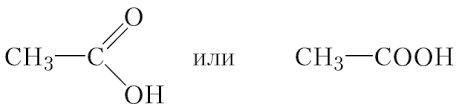 Фармацевтические свойства органических кислот:Противовоспалительное действиеРасширяют венозные сосуды сердца (урсоловая, олеиновая)Снижают количество глюкозы в крови (урсоловая, олеиновая)Предупреждают атеросклероз (тартроновая)Способствуют восстановлению кислотно-щелочного баланса кровиУчаствуют в энергетическом обменеСами органические кислоты при лечении практически не применяются, но на их основе создаётся много лекарственных препаратов. Дубильные вещества:Дубильные вещества в фармакологическом отношении являются вяжущими средствами. Многие из них принадлежат к гликозидам (продукты сочетания углеводов с другими неуглеводными веществами, эти соединения похожи на эфиры). В основном они состоят из производных галловой кислоты. Наличие фенольных групп придаёт танидам (дубителям) определённый характер: например, все таниды дают зелёные, синие, чёрные осадки или окрашивания с раствором хлорида окисного железа. Они осаждают белки, алкалоиды, тяжёлые металлы, желатину и т.д. В щелочных растворах таниды окисляются и темнеют.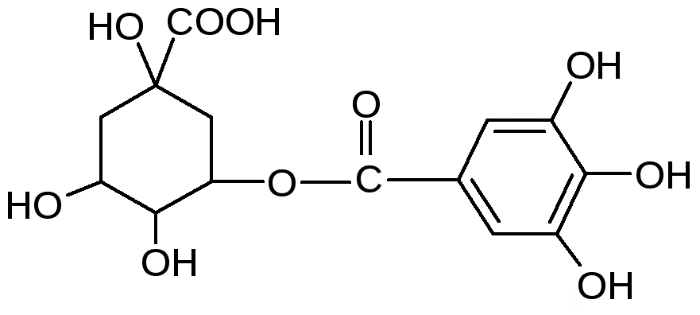 Фармацевтические свойства дубильных веществ:Противовоспалительное действиеАнтисептическое действиеПрименяются для остановки кровотечений желудочно-кишечного трактаПомогают при ожогах и гнойных ранахИспользуются для промывания желудка при отравлении алкалоидами и солями тяжёлых металловАнтоцианы:Антоцианы – окрашенные растительные гликозиды, принадлежащие к флавоноидам. Они находятся в растениях и отвечают за окраску плодов и листьев. В 1835 году немецкий фармацевт Людвиг Кламор Маркварт в своем трактате «Цвета цветов» впервые дал название «антоциан» химическому соединению, которое придает цветам синий цвет. 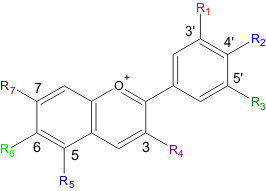 Глава 24. Экспериментальная часть	При исследовании химического состава валерианы, калины, чистотела и аронии были использованы методы физико-химического и химического анализа.4.1 Используемое оборудование, химическая посуда, материалыЭлектронные весыЭлектроплиткаПробирки, штатив для пробирокПестики, ступкиМерные цилиндры и стаканыВоронкиБумажные фильтрыХроматографические камеры, силуфоловые пластинкиМерные пипеткиКолбы Стеклянные палочкиПинцет Тест-комплект «Christmas»Индикаторные бумаги4.2 Исследуемые объектыКалина обыкновенная (плоды)Валериана лекарственная (корни и корневища)Арония черноплодная (плоды)Чистотел большой (листья)4.3 Химические реактивыВодаЭтанолСоляная кислотаГидроксид натрияСпиртовый раствор йодаКомпоненты хроматографической системы (аммиак, толуол, ацетон, муравьиная кислота, пропанол, нингидрин)Металлы (магний, цинк) 4.4 Приготовление водных экстрактов лекарственных растений, используемых для определения антоцианов, дубильных веществ, pH среды	Пробирки на одну пятую часть заполнили исследуемыми объектами и залили водой. Пробирки были опущены в водяную баню, где выдерживались после закипания в течение 10-15 минут. Экстракты приобрели следующий цвет:Калина: светло-розовыйВалериана: коричневыйЧистотел: чайныйАрония: красный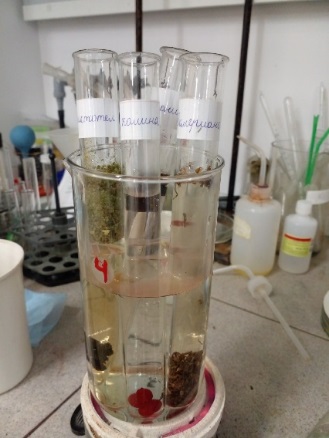 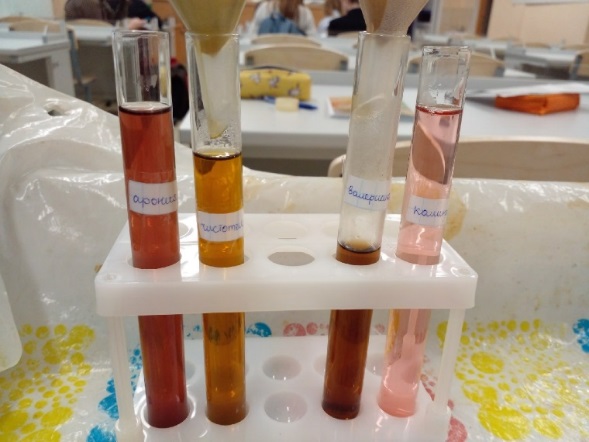 4.4.1.Определение pH среды Таблица 3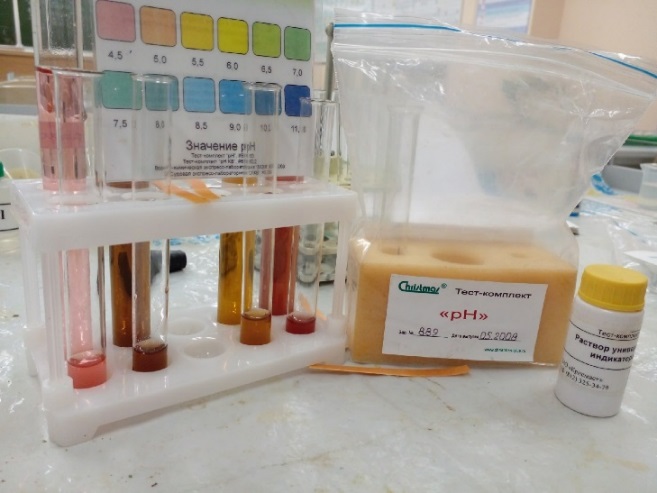 4.4.2.Определение антоцианов	К водным экстрактам исследуемых лекарственных растений добавляли щёлочь (NaOH)  и кислоту (HCl). После этого сравнивали цвет экстрактов в щелочной и кислой среде с цветом экстракта в нейтральной. Результаты представлены в таблице:Таблица 4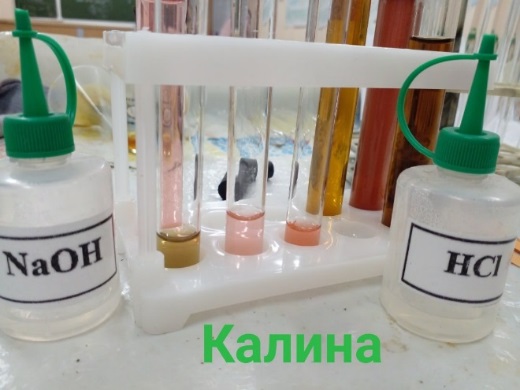 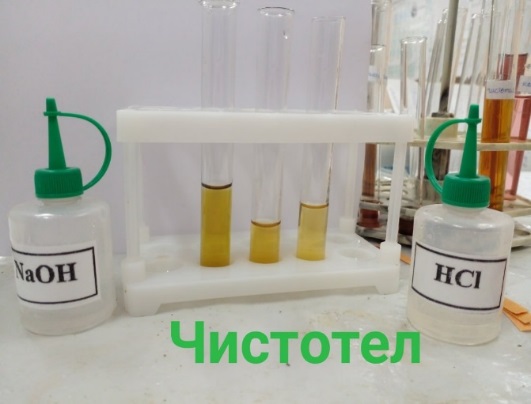 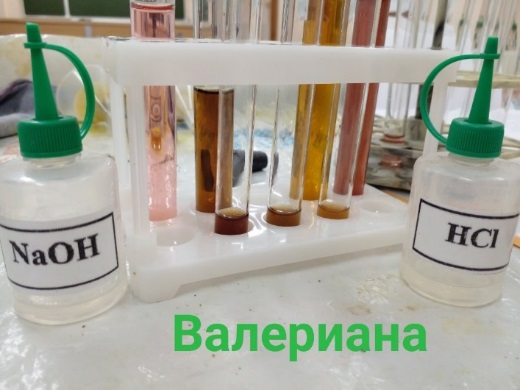 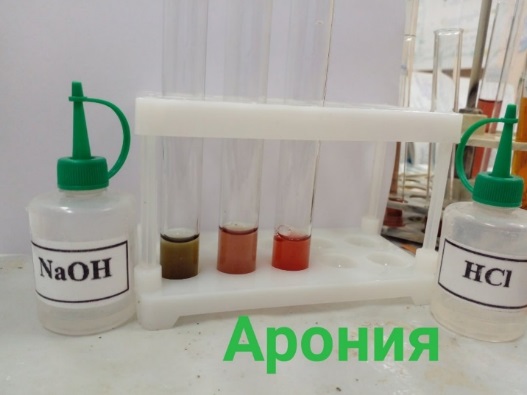 4.4.3.Определение дубильных веществ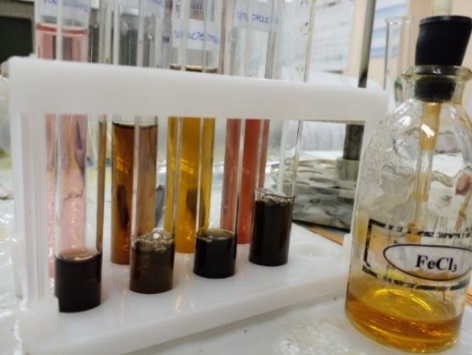 4.5 Приготовление спиртовых экстрактов для проявления флавоноидов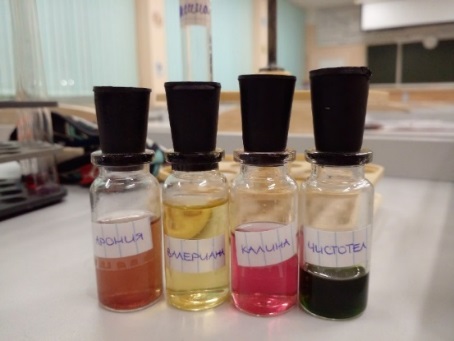 4.5.1. Определение флавоноидов (и антоцианов)1) Взяв три пробирки с одинаковым количеством полученного экстракта (1 мл), в них добавляли по 5 капель концентрированной соляной кислоты (HCl). Результаты опыта приведены в таблице:Таблица 6	Затем в одну из пробирок добавляли несколько крупинок металлического цинка, во вторую – порошок магния, а в третьей оставался только фильтрат. Все пробирки нагревали в водяной бане до кипения и оставляли для охлаждения на 5-10 минут. О присутствии в извлечении флавоноидов свидетельствует окраска продукта реакции, которая зависит от группы флавоноидов. Третья пробирка контрольная: появление розового или красного окрашивания в ней указывает на наличие антоциановых пигментов, халконов и ауронов. 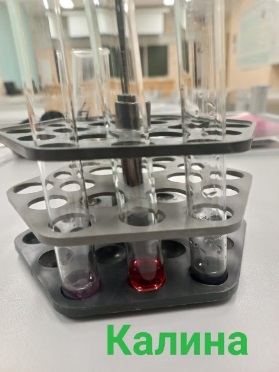 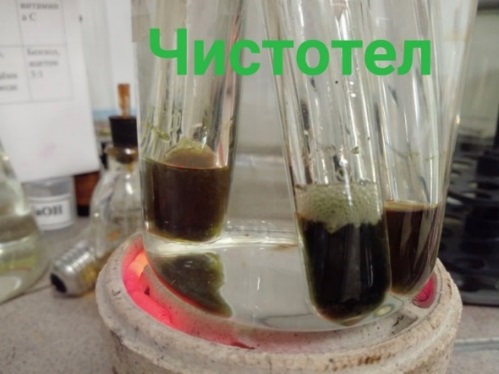 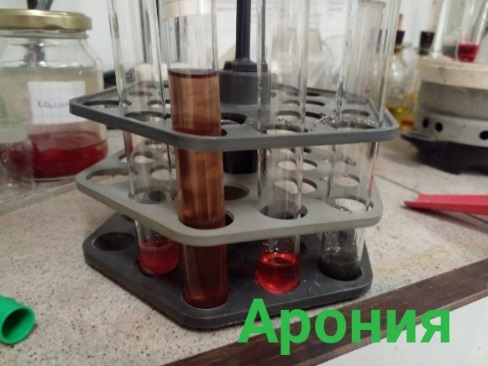 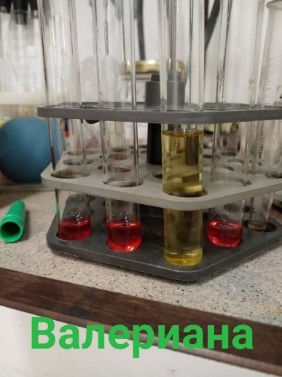 2) Реакция со щёлочью 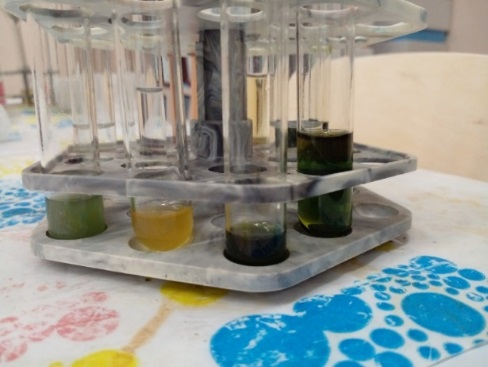 Таблица 73) Опыт с 0,5%-ым раствором хлорного железа (FeCl3)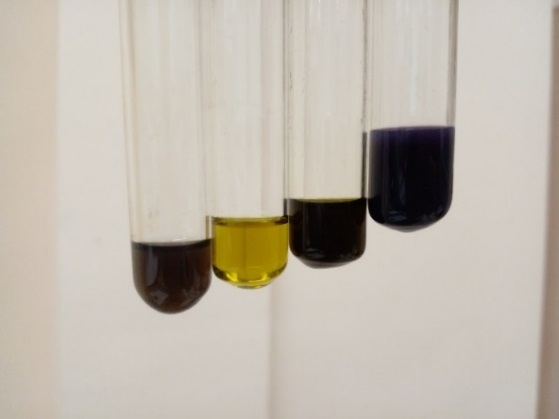 Таблица 84.6 Определение аминокислот, органических кислот, хлорофилла и каротиноидов методом тонкослойной хроматографии (ТСХ)Определение хлорофилла и каротиноидов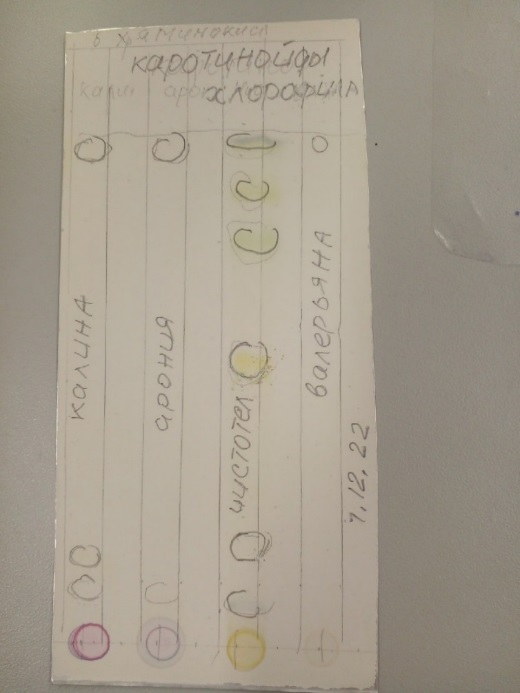 Определение аминокислот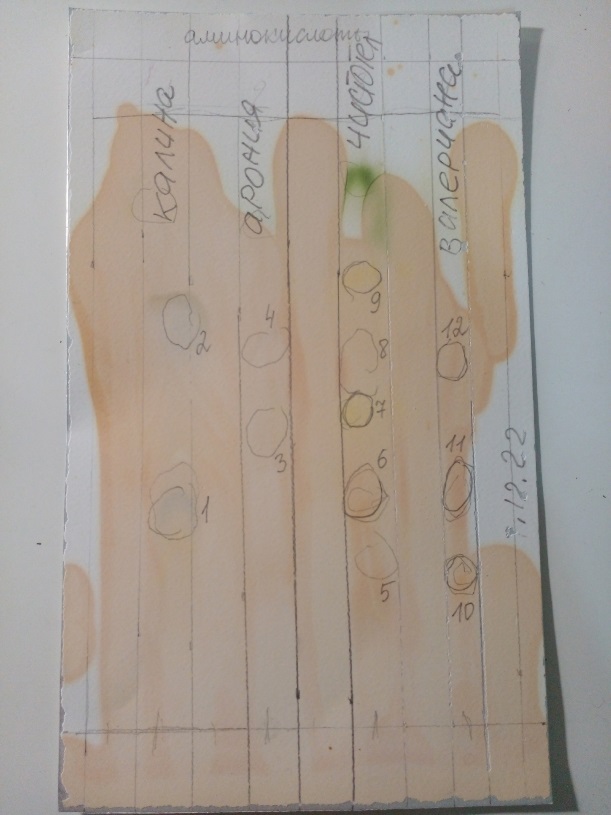 Показатели Rf соответствуют аминокислотам, входящим в состав растений.Определение органических кислот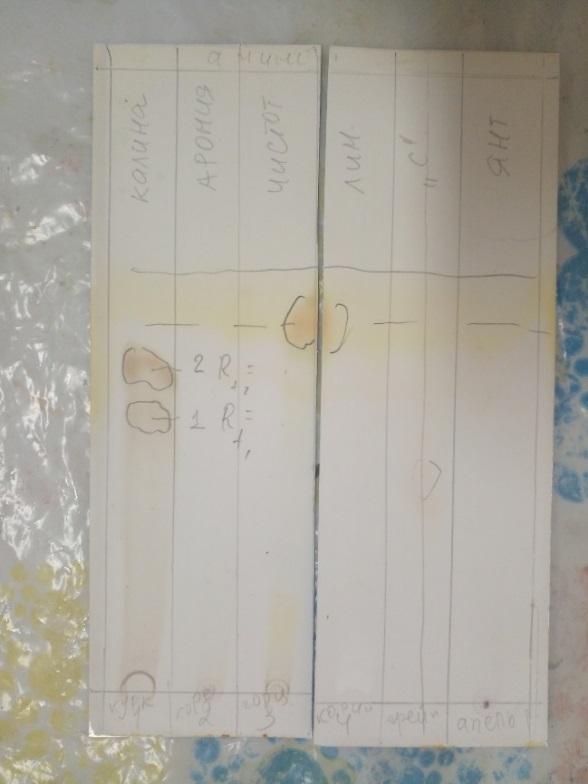 5. ВыводыЗадачи, поставленные в начале работы, были полностью выполнены:1.Подобран информационный материал для написания реферативной части2.Изучен химический состав лекарственных растений, помогающих при сердечно-сосудистых заболеваниях3.Изучены и применены методы химического и физико-химического анализа4.Проведены опыты, подтверждающие химический состав лекарственных растенийЛитература1. Бурдашкина К. Г., Борисевич С. Н., Ринейская О. Н., Романовский И. В. «Анализ свободных аминокислот в настое травы чистотела методом ВЭЖХ», Белорусский государственный медицинский университет2. Гроссе Э., Вайсмантель Х. «Химия для любознательных», издательство «Химия», 19783. Жилкина В. Ю. «Фармакогностическое изучение витаминных сборов из лекарственного растительного сырья», Российский университет Дружбы Народов, Москва, 20194. Идз Мэри Ден «Витамины и минеральные вещества: полный медицинский справочник», издательство «Комплект», 19955. Ильина Т. А. «Лекарственные растения. Большая иллюстрированная энциклопедия», издательство «Litres», 20136. Логвинова Е. Е., Брежнева Т. А., Сливкин А. И. «Определение органических кислот в плодах аронии черноплодной», «Научные ведомости», 2015, № 10 (207), выпуск 307. Машковский М. Д. «Лекарственные средства», 15-ое издание, издательство «Новая волна», 20068. Ройзман А. А., Уманский А. Н., Тищенко В. П. «Лечебник: рецепты и советы знахарей и врачевателей», издательство «Красная звезда», 19929. Сенов П. Л. «Фармацевтическая химия», издательство «Медицина», 197110. Тимофеева В. Н., Саманкова Н. В. «Продукты переработки рябины садовой и аронии черноплодной», Могилевский государственный университет продовольствия11. Федосеева Г. М., Горячкина Е. Г., Мирович В. М. «Лекарственные средства из растений», Иркутский государственный медицинский университет, 201112. Хасанова С. Р. «Экспериментально-теоретическое обоснование создания и стандартизации лекарственных растительных препаратов с антиоксидантной активностью», Башкирский государственный медицинский университет, 201613. Шарп Дж., Госни И., Роули А. «Практикум по органической химии», издательство «Мир», 199314. Нифантьев Э. Е., Верзилина М. К., Котлярова О. С. «Внеклассная работа по химии с использованием хроматографии», издательство «Просвещение», 19831.Введение32.Цели и задачи33.Глава 1 – теоретический обзор73.1 История кардиологии73.2 Сердечно-сосудистые заболевания и причины их появления83.2.1 Основные виды сердечно-сосудистых заболеваний83.2.2 Артериальная гипертония93.2.3 Аритмия93.2.4 Ишемическая болезнь сердца (ИБС)103.2.5 Тромбоз113.3.1 Химический состав123.3.2 Флавоноиды, каротиноиды, эфирные масла, органические кислоты, дубильные вещества, антоцианы154.Глава 2 – экспериментальная часть194.1 Используемое оборудование, химическая посуда, материалы194.2 Исследуемые объекты194.3 Химические реактивы194.4 Приготовление водных вытяжек, используемых для определения антоцианов, дубильных веществ, pH среды204.4.1.Определение pH среды204.4.2.Определение антоцианов214.4.3.Определение дубильных веществ224.5 Приготовление спиртовых экстрактов для проявления флавоноидов224.5.1. Определение флавоноидов (и антоцианов)224.6 Определение аминокислот, органических кислот, хлорофилла и каротиноидов методом тонкослойной хроматографии (ТСХ)245. Выводы26Литература27Этап работы над проектомПродолжительность этапаСодержаниеДеятельность проектантаПодготовительный (выбор куратора и темы проекта)Сентябрь-октябрьОпределение типа проекта и темы, формулировка цели и задач, анализ проблемыСогласование темы проекта с куратором. Формулировка цели и задачТеоретический (сбор теоретического материала)Ноябрь-декабрьСбор и анализ теоретического материалаСбор и анализ информации, обсуждение с кураторомПрактический (разработка практической части проекта, оформление продукта проекта)Январь-февральПроведение опытов, изготовление продуктаОбсуждение с куратором, проведение опытов, изготовление продуктаПрезентационный (оформление проектной папки)Март Размещение проекта на информационном стенде лицея 150Приготовление проекта к размещениюПредзащитный (подготовка презентации и выступления на защите проекта, рецензия куратора)Март-апрельПодготовка презентации к проекту, сдача проекта в бумажном виде. Подготовка к участию в районных, городских и российских конференциях по химииПодготовка к защите проекта вместе с куратором, получение рецензии от куратораОткрытый форум защиты проектовАпрельПубличное представление проектаПрезентация проекта и продукта проекта на защите в лицее 150ГипертонияАритмияИБСЭкстрасистолияТромбозВалериана++++-Калина++-++Чистотел+---+Арония++++-ВалерианаКалинаЧистотелАронияФлавоноиды++++Органические кислоты++++Сахара ++-+Пектины ++-+Дубильные вещества++++Каротин ++++Антоцианы -+-+Эфирные масла+++-Алкалоиды+-++Гликозиды ++++Название лекарственного растенияРезультат на индикаторной бумагеРезультат тест-комплекса «pH»Арония черноплодная4-54,5Чистотел 55Валериана 55Калина 4-54,5Название лекарственного растенияЦвет в нейтральной средеЦвет в щелочной средеЦвет в кислой средеКалинаБледно-розовыйЗелёныйРозовыйВалерианаЧайный Чайный более тёмного оттенкаЧайный более светлого оттенкаЧистотелСветлый чайныйЧуть темнееЧуть светлееАрония черноплоднаяКрасновато-розовыйБолотный Красный Название лекарственного растенияЦвет экстракта при о.у. Цвет экстракта после добавления хлорида железа (III)КалинаБледно-розовыйТёмный болотныйВалерианаЧайныйБолотныйЧистотелСветлый чайныйБолотный (или тёмно-зелёный)Арония черноплоднаяКрасновато-розовыйТёмный зелёныйНазвание лекарственного растенияЦвет спиртового экстракта при о.у.Цвет спиртового экстракта после добавления HCl (конц.)Арония черноплоднаяКрасный Красный (более интенсивный)Валериана Жёлтый ЖёлтыйЧистотел Тёмный болотныйТёмный болотныйКалина Розовый Красный Название лекарственного растенияЦвет спиртового экстракта при о.у.Цвет спиртового экстракта после добавления щёлочиАрония черноплоднаяКрасный Жёлто-зелёныйВалериана Жёлтый Жёлтый Чистотел Тёмный болотныйЖёлто-зелёныйКалина Розовый Зелёный Название лекарственного растенияЦвет спиртового экстракта при о.у.Цвет спиртового экстракта после добавления FeCl3Арония черноплоднаяКрасный Зелёный Валериана Жёлтый Светлый зелёныйЧистотел Тёмный болотныйБолотный (светлее)Калина Розовый Сине-фиолетовый